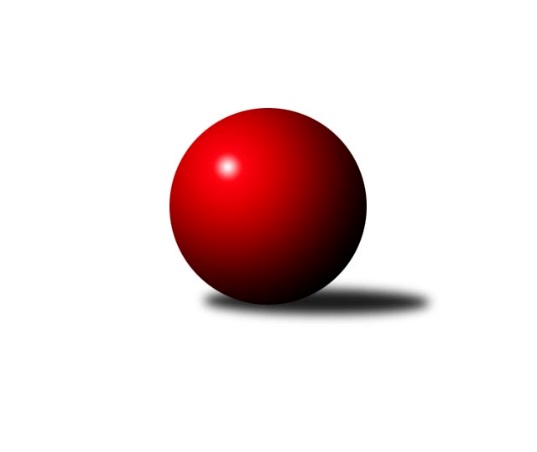 Č.17Ročník 2021/2022	29.4.2024 OP Tábor 2021/2022Statistika 17. kolaTabulka družstev:		družstvo	záp	výh	rem	proh	skore	sety	průměr	body	plné	dorážka	chyby	1.	So. Chýnov B	15	11	0	4	57.0 : 33.0 	(70.0 : 50.0)	1570	22	1114	455	40.5	2.	Loko Tábor C	16	9	2	5	58.0 : 38.0 	(76.0 : 52.0)	1563	20	1103	460	47.5	3.	Sp. Soběslav B	16	9	1	6	50.0 : 46.0 	(61.0 : 67.0)	1547	19	1111	436	49.1	4.	KK Hilton C	17	9	0	8	57.0 : 45.0 	(73.0 : 63.0)	1548	18	1101	446	44.9	5.	So. Chotoviny D	15	7	0	8	44.0 : 46.0 	(59.5 : 60.5)	1537	14	1093	444	49.5	6.	Loko Tábor D	17	1	1	15	22.0 : 80.0 	(44.5 : 91.5)	1434	3	1031	403	62.5Tabulka doma:		družstvo	záp	výh	rem	proh	skore	sety	průměr	body	maximum	minimum	1.	So. Chýnov B	9	7	0	2	35.0 : 19.0 	(43.0 : 29.0)	1637	14	1670	1607	2.	Loko Tábor C	7	6	1	0	34.0 : 8.0 	(40.0 : 16.0)	1639	13	1737	1481	3.	KK Hilton C	8	6	0	2	35.0 : 13.0 	(42.0 : 22.0)	1625	12	1747	1546	4.	Sp. Soběslav B	8	6	0	2	31.0 : 17.0 	(37.0 : 27.0)	1431	12	1485	1351	5.	So. Chotoviny D	8	5	0	3	27.0 : 21.0 	(34.0 : 30.0)	1568	10	1623	1502	6.	Loko Tábor D	8	0	1	7	10.0 : 38.0 	(21.5 : 42.5)	1490	1	1644	1381Tabulka venku:		družstvo	záp	výh	rem	proh	skore	sety	průměr	body	maximum	minimum	1.	So. Chýnov B	6	4	0	2	22.0 : 14.0 	(27.0 : 21.0)	1547	8	1667	1471	2.	Sp. Soběslav B	8	3	1	4	19.0 : 29.0 	(24.0 : 40.0)	1577	7	1639	1502	3.	Loko Tábor C	9	3	1	5	24.0 : 30.0 	(36.0 : 36.0)	1563	7	1715	1365	4.	KK Hilton C	9	3	0	6	22.0 : 32.0 	(31.0 : 41.0)	1528	6	1673	1300	5.	So. Chotoviny D	7	2	0	5	17.0 : 25.0 	(25.5 : 30.5)	1530	4	1697	1319	6.	Loko Tábor D	9	1	0	8	12.0 : 42.0 	(23.0 : 49.0)	1415	2	1552	1156Tabulka podzimní části:		družstvo	záp	výh	rem	proh	skore	sety	průměr	body	doma	venku	1.	Loko Tábor C	10	7	0	3	40.0 : 20.0 	(50.0 : 30.0)	1546	14 	5 	0 	0 	2 	0 	3	2.	So. Chotoviny D	9	6	0	3	32.0 : 22.0 	(43.5 : 28.5)	1600	12 	4 	0 	1 	2 	0 	2	3.	Sp. Soběslav B	9	5	0	4	25.0 : 29.0 	(31.0 : 41.0)	1539	10 	2 	0 	1 	3 	0 	3	4.	KK Hilton C	10	5	0	5	33.0 : 27.0 	(39.5 : 40.5)	1493	10 	4 	0 	1 	1 	0 	4	5.	So. Chýnov B	8	4	0	4	24.0 : 24.0 	(31.0 : 33.0)	1565	8 	3 	0 	2 	1 	0 	2	6.	Loko Tábor D	10	1	0	9	14.0 : 46.0 	(29.0 : 51.0)	1423	2 	0 	0 	5 	1 	0 	4Tabulka jarní části:		družstvo	záp	výh	rem	proh	skore	sety	průměr	body	doma	venku	1.	So. Chýnov B	7	7	0	0	33.0 : 9.0 	(39.0 : 17.0)	1605	14 	4 	0 	0 	3 	0 	0 	2.	Sp. Soběslav B	7	4	1	2	25.0 : 17.0 	(30.0 : 26.0)	1556	9 	4 	0 	1 	0 	1 	1 	3.	KK Hilton C	7	4	0	3	24.0 : 18.0 	(33.5 : 22.5)	1609	8 	2 	0 	1 	2 	0 	2 	4.	Loko Tábor C	6	2	2	2	18.0 : 18.0 	(26.0 : 22.0)	1634	6 	1 	1 	0 	1 	1 	2 	5.	So. Chotoviny D	6	1	0	5	12.0 : 24.0 	(16.0 : 32.0)	1482	2 	1 	0 	2 	0 	0 	3 	6.	Loko Tábor D	7	0	1	6	8.0 : 34.0 	(15.5 : 40.5)	1422	1 	0 	1 	2 	0 	0 	4 Zisk bodů pro družstvo:		jméno hráče	družstvo	body	zápasy	v %	dílčí body	sety	v %	1.	Vlastimil Novák 	So. Chýnov B 	12	/	15	(80%)	21	/	30	(70%)	2.	Josef Macháček 	Loko Tábor C 	11	/	16	(69%)	22	/	32	(69%)	3.	Zdeněk Samec 	Loko Tábor C 	10	/	11	(91%)	17	/	22	(77%)	4.	Stanislav Ťoupal 	KK Hilton C 	10	/	13	(77%)	19	/	26	(73%)	5.	Miloš Filip 	So. Chotoviny D 	10	/	13	(77%)	17	/	26	(65%)	6.	Jana Křivanová 	Sp. Soběslav B 	9	/	13	(69%)	19	/	26	(73%)	7.	Ondřej Novák 	Loko Tábor C 	8	/	9	(89%)	14	/	18	(78%)	8.	Jiří Vitha 	KK Hilton C 	8	/	9	(89%)	13.5	/	18	(75%)	9.	Jarmil Kylar 	KK Hilton C 	8	/	12	(67%)	11	/	24	(46%)	10.	Vladimír Křivan 	Sp. Soběslav B 	7	/	15	(47%)	14	/	30	(47%)	11.	Miroslav Kovač 	KK Hilton C 	6	/	9	(67%)	11.5	/	18	(64%)	12.	Jaroslava Nohejlová 	So. Chotoviny D 	6	/	11	(55%)	12	/	22	(55%)	13.	Josef Schleiss 	Sp. Soběslav B 	6	/	11	(55%)	12	/	22	(55%)	14.	Miroslav Vacko 	So. Chotoviny D 	6	/	13	(46%)	12.5	/	26	(48%)	15.	Vendula Burdová 	So. Chýnov B 	5	/	9	(56%)	12	/	18	(67%)	16.	Jiří Šalát 	So. Chýnov B 	5	/	9	(56%)	10	/	18	(56%)	17.	Lucie Lišková 	So. Chotoviny D 	5	/	13	(38%)	11	/	26	(42%)	18.	Pavel Reichel 	Sp. Soběslav B 	5	/	13	(38%)	10	/	26	(38%)	19.	Karel Trpák 	So. Chýnov B 	4	/	7	(57%)	10	/	14	(71%)	20.	Karolína Roubková 	So. Chýnov B 	4	/	9	(44%)	8	/	18	(44%)	21.	Monika Havránková 	Loko Tábor D 	4	/	13	(31%)	12	/	26	(46%)	22.	Šárka Aujezdská 	Loko Tábor C 	3	/	3	(100%)	5	/	6	(83%)	23.	Viktorie Lojdová 	Loko Tábor D 	3	/	6	(50%)	7.5	/	12	(63%)	24.	Věra Návarová 	So. Chýnov B 	3	/	7	(43%)	6	/	14	(43%)	25.	Natálie Lojdová 	Loko Tábor D 	3	/	7	(43%)	6	/	14	(43%)	26.	Irena Dlouhá 	Loko Tábor D 	3	/	8	(38%)	5	/	16	(31%)	27.	Hana Prokešová 	Sp. Soběslav B 	3	/	9	(33%)	5	/	18	(28%)	28.	Martin Hlaváč 	Loko Tábor C 	2	/	2	(100%)	3	/	4	(75%)	29.	Jan Krákora 	KK Hilton C 	2	/	4	(50%)	6	/	8	(75%)	30.	Radim Mareš 	Loko Tábor D 	2	/	4	(50%)	5	/	8	(63%)	31.	Ladislav Maroušek 	KK Hilton C 	2	/	4	(50%)	4	/	8	(50%)	32.	Martina Křemenová 	So. Chotoviny D 	2	/	4	(50%)	4	/	8	(50%)	33.	Zdeněk Pech 	KK Hilton C 	2	/	6	(33%)	3	/	12	(25%)	34.	Vojtěch Polák 	Loko Tábor C 	2	/	7	(29%)	4	/	14	(29%)	35.	Zdeněk Vít 	Loko Tábor C 	2	/	10	(20%)	5	/	20	(25%)	36.	Pavlína Fürbacherová 	Loko Tábor D 	2	/	10	(20%)	5	/	20	(25%)	37.	Marie Binderová 	Loko Tábor D 	1	/	1	(100%)	2	/	2	(100%)	38.	Tomáš Hes 	So. Chýnov B 	1	/	1	(100%)	2	/	2	(100%)	39.	Viktor Stuchlík 	Loko Tábor C 	1	/	1	(100%)	2	/	2	(100%)	40.	Klára Šmejkalová 	So. Chotoviny D 	1	/	1	(100%)	1	/	2	(50%)	41.	Martina Votrubová 	Sp. Soběslav B 	0	/	1	(0%)	1	/	2	(50%)	42.	Petr Děd 	So. Chotoviny D 	0	/	1	(0%)	1	/	2	(50%)	43.	Jitka Šedivcová 	So. Chýnov B 	0	/	1	(0%)	0	/	2	(0%)	44.	Jaroslav Zoun 	Loko Tábor C 	0	/	2	(0%)	2	/	4	(50%)	45.	Václav Gabriel 	KK Hilton C 	0	/	3	(0%)	1	/	6	(17%)	46.	Ladislav Šmejkal 	So. Chotoviny D 	0	/	4	(0%)	1	/	8	(13%)	47.	Ctibor Cabadaj 	KK Hilton C 	0	/	4	(0%)	1	/	8	(13%)	48.	Martina Sedláčková 	Loko Tábor D 	0	/	6	(0%)	1	/	12	(8%)	49.	Pavla Krejčová 	Loko Tábor D 	0	/	9	(0%)	1	/	18	(6%)Průměry na kuželnách:		kuželna	průměr	plné	dorážka	chyby	výkon na hráče	1.	TJ Sokol Chýnov, 1-2	1613	1137	475	39.2	(403.4)	2.	Sezimovo Ústí, 1-2	1591	1116	475	41.2	(397.9)	3.	TJ Sokol Chotoviny, 1-4	1569	1124	445	49.7	(392.5)	4.	Tábor, 1-4	1564	1115	449	53.7	(391.1)	5.	Soběslav, 1-2	1388	1006	382	56.4	(347.1)Nejlepší výkony na kuželnách:TJ Sokol Chýnov, 1-2Loko Tábor C	1715	8. kolo	Martin Hlaváč 	Loko Tábor C	458	8. koloSo. Chýnov B	1670	7. kolo	Vendula Burdová 	So. Chýnov B	448	17. koloSo. Chýnov B	1659	17. kolo	Radim Mareš 	Loko Tábor D	446	4. koloSo. Chýnov B	1656	4. kolo	Ondřej Novák 	Loko Tábor C	446	13. koloSo. Chýnov B	1652	5. kolo	Zdeněk Samec 	Loko Tábor C	445	8. koloKK Hilton C	1637	17. kolo	Vendula Burdová 	So. Chýnov B	444	4. koloSo. Chýnov B	1632	15. kolo	Vlastimil Novák 	So. Chýnov B	440	11. koloSo. Chýnov B	1631	13. kolo	Miloš Filip 	So. Chotoviny D	440	5. koloSo. Chotoviny D	1628	5. kolo	Věra Návarová 	So. Chýnov B	439	1. koloSp. Soběslav B	1627	1. kolo	Vlastimil Novák 	So. Chýnov B	438	13. koloSezimovo Ústí, 1-2KK Hilton C	1747	8. kolo	Stanislav Ťoupal 	KK Hilton C	471	15. koloKK Hilton C	1720	15. kolo	Jiří Vitha 	KK Hilton C	465	8. koloSo. Chýnov B	1667	12. kolo	Radim Mareš 	Loko Tábor D	463	16. koloLoko Tábor C	1655	15. kolo	Ondřej Novák 	Loko Tábor C	459	15. koloKK Hilton C	1626	12. kolo	Jiří Vitha 	KK Hilton C	446	16. koloKK Hilton C	1626	5. kolo	Stanislav Ťoupal 	KK Hilton C	444	12. koloSo. Chotoviny D	1620	9. kolo	Stanislav Ťoupal 	KK Hilton C	440	9. koloKK Hilton C	1615	16. kolo	Vlastimil Novák 	So. Chýnov B	438	12. koloSp. Soběslav B	1579	8. kolo	Stanislav Ťoupal 	KK Hilton C	437	8. koloKK Hilton C	1569	2. kolo	Miroslav Kovač 	KK Hilton C	435	8. koloTJ Sokol Chotoviny, 1-4So. Chýnov B	1710	10. kolo	Stanislav Ťoupal 	KK Hilton C	502	14. koloLoko Tábor C	1679	16. kolo	Vendula Burdová 	So. Chýnov B	449	10. koloKK Hilton C	1673	14. kolo	Ondřej Novák 	Loko Tábor C	448	16. koloSo. Chotoviny D	1647	10. kolo	Miloš Filip 	So. Chotoviny D	448	6. koloSo. Chotoviny D	1623	4. kolo	Miloš Filip 	So. Chotoviny D	447	10. koloSo. Chotoviny D	1609	16. kolo	Věra Návarová 	So. Chýnov B	442	10. koloSo. Chotoviny D	1597	6. kolo	Zdeněk Samec 	Loko Tábor C	441	16. koloSo. Chotoviny D	1580	8. kolo	Miroslav Vacko 	So. Chotoviny D	434	4. koloSo. Chotoviny D	1558	2. kolo	Karel Trpák 	So. Chýnov B	432	10. koloKK Hilton C	1556	4. kolo	Miloš Filip 	So. Chotoviny D	429	16. koloTábor, 1-4Loko Tábor C	1737	9. kolo	Zdeněk Samec 	Loko Tábor C	486	9. koloSo. Chotoviny D	1697	3. kolo	Ondřej Novák 	Loko Tábor C	485	11. koloLoko Tábor C	1695	11. kolo	Ondřej Novák 	Loko Tábor C	484	12. koloLoko Tábor C	1672	12. kolo	Ondřej Novák 	Loko Tábor C	468	14. koloLoko Tábor C	1662	1. kolo	Zdeněk Samec 	Loko Tábor C	460	17. koloLoko Tábor C	1659	10. kolo	Jarmil Kylar 	KK Hilton C	454	10. koloLoko Tábor C	1657	3. kolo	Jarmil Kylar 	KK Hilton C	453	1. koloLoko Tábor C	1654	7. kolo	Ondřej Novák 	Loko Tábor C	450	10. koloLoko Tábor D	1644	17. kolo	Zdeněk Samec 	Loko Tábor C	450	1. koloSo. Chýnov B	1643	14. kolo	Radim Mareš 	Loko Tábor D	448	17. koloSoběslav, 1-2Sp. Soběslav B	1485	12. kolo	Vladimír Křivan 	Sp. Soběslav B	412	13. koloSo. Chýnov B	1477	16. kolo	Josef Schleiss 	Sp. Soběslav B	400	12. koloSp. Soběslav B	1464	13. kolo	Stanislav Ťoupal 	KK Hilton C	399	13. koloKK Hilton C	1454	13. kolo	Jana Křivanová 	Sp. Soběslav B	396	12. koloSp. Soběslav B	1437	16. kolo	Jiří Šalát 	So. Chýnov B	396	16. koloSp. Soběslav B	1437	15. kolo	Josef Schleiss 	Sp. Soběslav B	393	15. koloSp. Soběslav B	1434	17. kolo	Jaroslava Nohejlová 	So. Chotoviny D	393	12. koloSp. Soběslav B	1431	3. kolo	Vladimír Křivan 	Sp. Soběslav B	391	15. koloSo. Chýnov B	1411	6. kolo	Josef Schleiss 	Sp. Soběslav B	391	4. koloSp. Soběslav B	1406	4. kolo	Jana Křivanová 	Sp. Soběslav B	383	17. koloČetnost výsledků:	6.0 : 0.0	5x	5.0 : 1.0	16x	4.0 : 2.0	10x	3.0 : 3.0	2x	2.0 : 4.0	7x	1.0 : 5.0	9x	0.0 : 6.0	2x